意見募集期間　令和５年２月３日（金）～令和５年３月２日（木）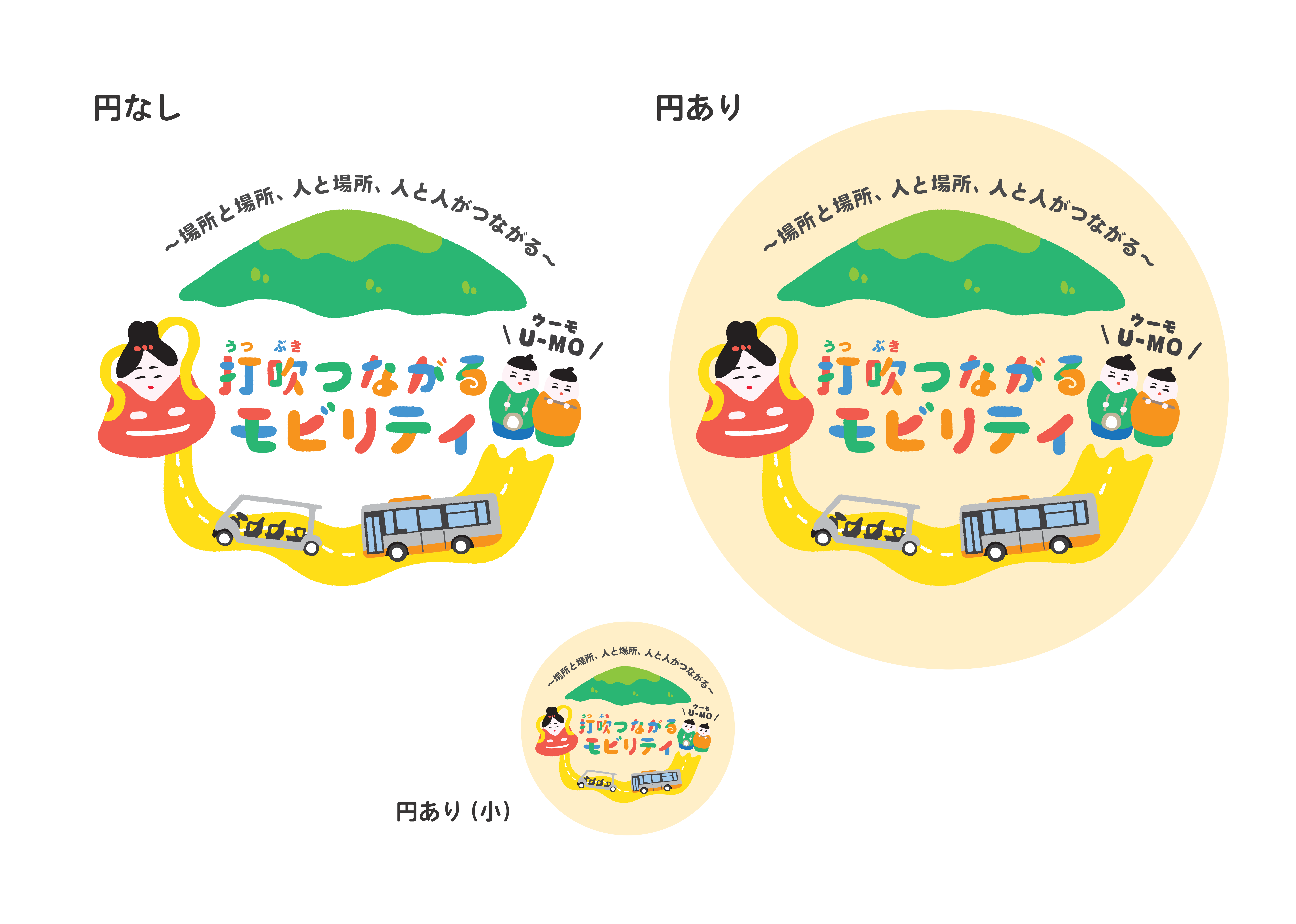 「倉吉市周遊滞在型観光地モビリティ向上計画（案）」意見提出用紙住所【必須】住所【必須】ふりがなふりがな氏名【必須】氏名【必須】連絡先連絡先（電話）　　　　　　　　　　　（ファクシミリ）（メールアドレス）※該当するページ番号や該当項目を記載するなど、どの部分に関する御意見か分かるように御記入ください。※該当するページ番号や該当項目を記載するなど、どの部分に関する御意見か分かるように御記入ください。※該当するページ番号や該当項目を記載するなど、どの部分に関する御意見か分かるように御記入ください。（　　　　）ページ（　　　　）ページ（　　　　）ページ（　　　　）ページ（　　　　）ページ（　　　　）ページ（　　　　）ページ（　　　　）ページ（　　　　）ページ※この用紙に御意見を御記入いただき、下記の提出先へ郵送、ファクシミリ又は電子メールのいずれかで御提出ください。※この用紙に御意見を御記入いただき、下記の提出先へ郵送、ファクシミリ又は電子メールのいずれかで御提出ください。※この用紙に御意見を御記入いただき、下記の提出先へ郵送、ファクシミリ又は電子メールのいずれかで御提出ください。提出方法（郵送）　〒682-8633　鳥取県倉吉市堺町2丁目253-1　倉吉市役所第２庁舎３階（FAX）　0858-22-8136（E-mail）tourism@city.kurayoshi.lg.jp（郵送）　〒682-8633　鳥取県倉吉市堺町2丁目253-1　倉吉市役所第２庁舎３階（FAX）　0858-22-8136（E-mail）tourism@city.kurayoshi.lg.jp提出先倉吉市生活産業部商工観光課観光係　宛倉吉市生活産業部商工観光課観光係　宛